МУНИЦИПАЛЬНОЕ БЮДЖЕТНОЕ ДОШКОЛЬНОЕ ОБРАЗОВАТЕЛЬНОЕ УЧРЕЖДЕНИЕ «ДЕТСКИЙ САД №2 КОМБИНИРОВАННОГО ВИДА» ПГТ. ЖЕШАРТ  СЦЕНАРИЙ РАЗВЛЕЧЕНИЯ(подготовительная группа)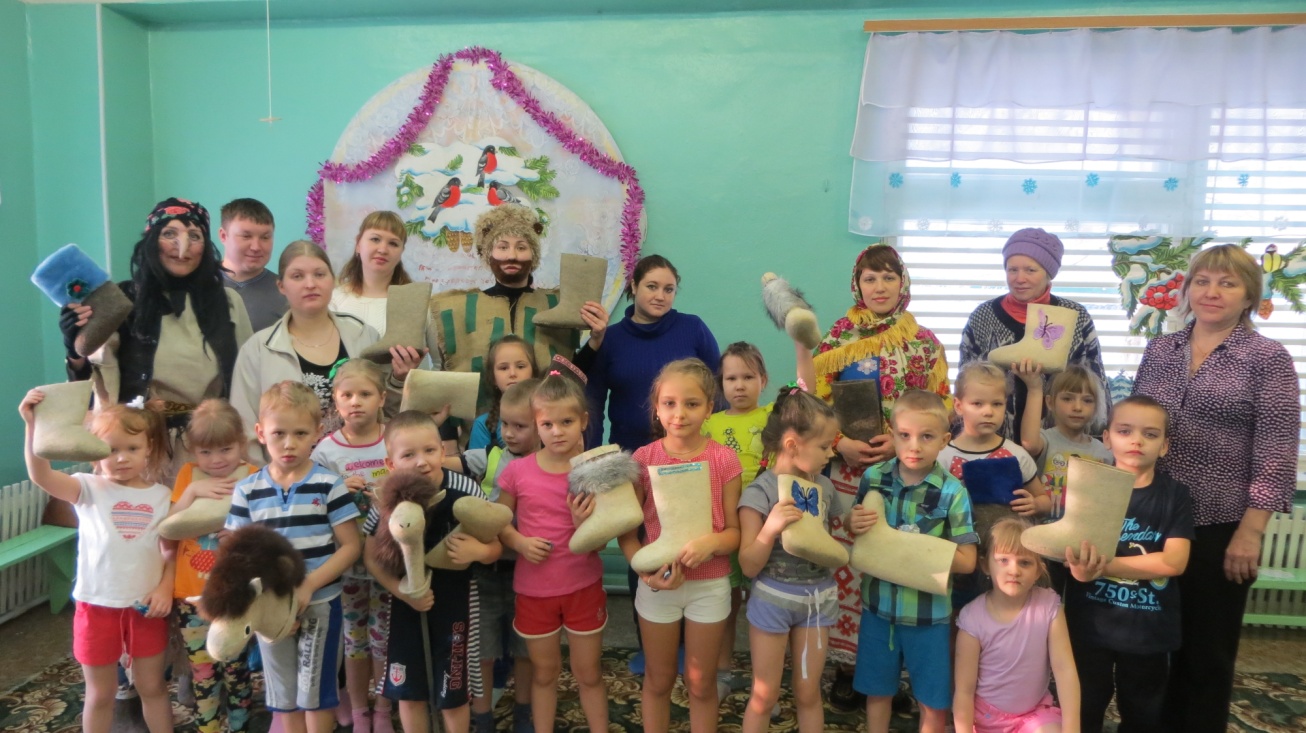 Инструктор по физической культуре-Остермиллер Н.В.Воспитатель по изобразительной деятельности-Королева Г.В.Воспитатель, реализующий национально-региональный компонент-Сухарева Т.Е.пгт. Жешарт2016 годРазвлечение «ПУТЕШЕСТВИЕ ВАЛЕНКА» входит в комплекс мероприятий проекта «Валенки».   Цель: Доставление детям радости и удовольствия от встречи со сказочными персонажами и от участия в играх с народным содержанием (с валенками). Обобщение представлений и знаний детей о традиционной русской и коми национальной обуви - валенке.   Задачи:    ОО «Физическое развитие»- Развивать физические качества (ловкость, быстроту, выносливость);- Совершенствовать основные виды движений в игровой форме (ходьба по дорожкам, пролезание в обруч боком, бег змейкой, метание в цель…);- Формировать у детей потребность в двигательной активности и физическом совершенствовании;-  Сохранять и укреплять здоровье.   ОО «Художественно-эстетическое развитие»- Развивать музыкально-ритмичный слух;- Воспроизводить ритмичные движения под музыку;- Привлекать к исполнению народных песен и частушек.   ОО «Речевое развитие»- Обогащать словарь детей на русском и коми языках, развивать у детей диалогическую речь в различных ситуациях общения.   ОО «Познавательное развитие»- Закрепить знания детей об истории возникновения валенка, технологией его изготовления;-  Формировать уважительное отношение детей к народному быту и традициям.   ОО «Социально-коммуникативное развитие»- Учить организовывать и планировать свою деятельность;- Воспитывать самостоятельность, уверенность, инициативность;- Привлекать родителей в совместную с детьми познавательно-творческую и двигательную деятельности;- Заинтересовать родителей в сохранении народных традиций и передаче их новому поколению.   Оборудование: - Зимние деревья, изображения птиц на ветках;- Избушка Бабы-Яги;- Валенки для Бабы-Яги;- Волшебное зеркало;- Мешки для сюрпризов.   Полоса препятствий:- «ёлочки, тонкие иголочки» (елки со снежинками);- «снежные сугробы» (из пластиковых коробок);- «следы» («дорожка здоровья» из бросового материала);- «зимняя дорожка» (массажные коврики с палками по краям);- «ледяные мостики» (скамейки для ходьбы, украшенные снежинками);- «снежные пещеры» (обручи со снежинками на стойках).   Игры-эстафеты:	- Дрова и корзины;- Валенки – «кони» (валенки на палке);- Валенки для метания в цель;- «Сосульки» - для метания в цель;- «Снежные сугробы» (из пластиковых коробок);- «Принеси шишки» (шишки и лыжи-скороходы из пластиковых бутылок);- «Валенки-скороходы».   Танец «Валенки да валенки»:10-12 пар детских валенок.   Технические средства:- Ноутбук, усилители звука, аудиомагнитофон.   Звуковое и музыкальное сопровождение: «Голоса птиц», «В пещере горного короля»- композиция  норвежского композитора Эдварда Грига, «Валенки да валенки» - русская народная песня и современная ритмичная музыка.   Предварительная работа: Разучивание подвижной игры «Ёма-кулёма»; игры-эстафеты; разучивание комплекса танцевально-спортивных движений с валенком.Разучивание пальчиковой гимнастики «Овечка»; разгадывание загадок, разучивание частушек, работа с родителями; знакомство с историей русского валенка; чтение и обыгрывание сказок «Рукавичка», «Теремок», чтение сказок о валенках и рукавичках. Художественное оформление рукавицы и валенка, «превращение» валенка в животных; участие родителей и детей в выставке «Волшебное превращение валенка».Подбор звукового и музыкального сопровождения для развлечения.   Участники развлечения: Воспитатели, дети, родители.Марьюшка: Сухарева Т.Е., воспитатель, реализующий национально-региональный компонент.Леший (Ворса): Остермиллер Н.В., инструктор по физической культуре.Баба-Яга (Ёма-баба): Королева Г.В., воспитатель по изобразительной деятельности.ФОТОМАТЕРИАЛЫ. ОБОРУДОВАНИЕ ДЛЯ РАЗВЛЕЧЕНИЯ «ПУТЕШЕСТВИЕ ВАЛЕНКА».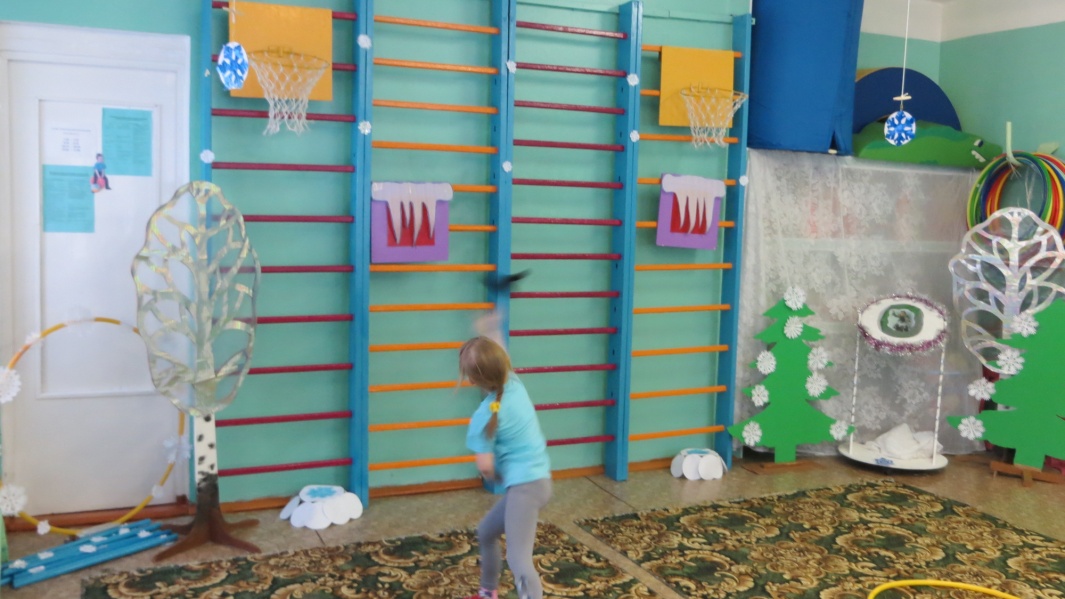 «Сосульки», «Сугробы», «Снежная пещера», «Зимняя дорожка»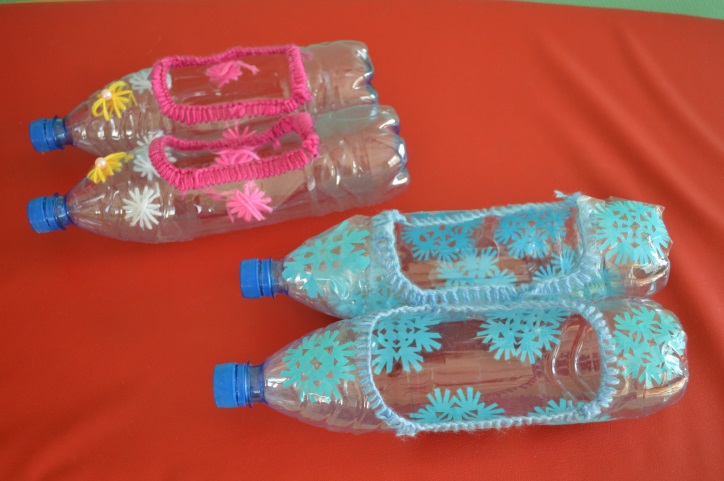 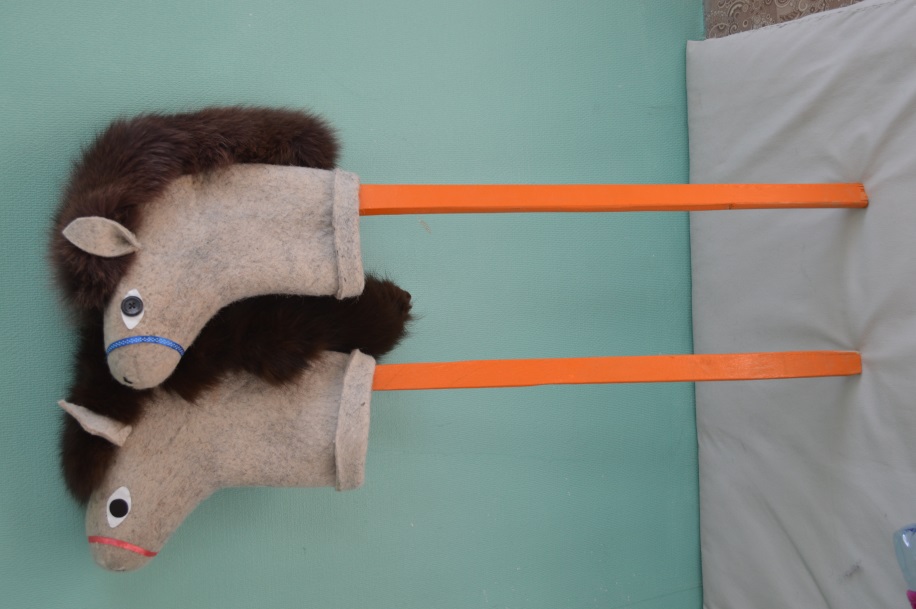     «Лыжи-скороходы»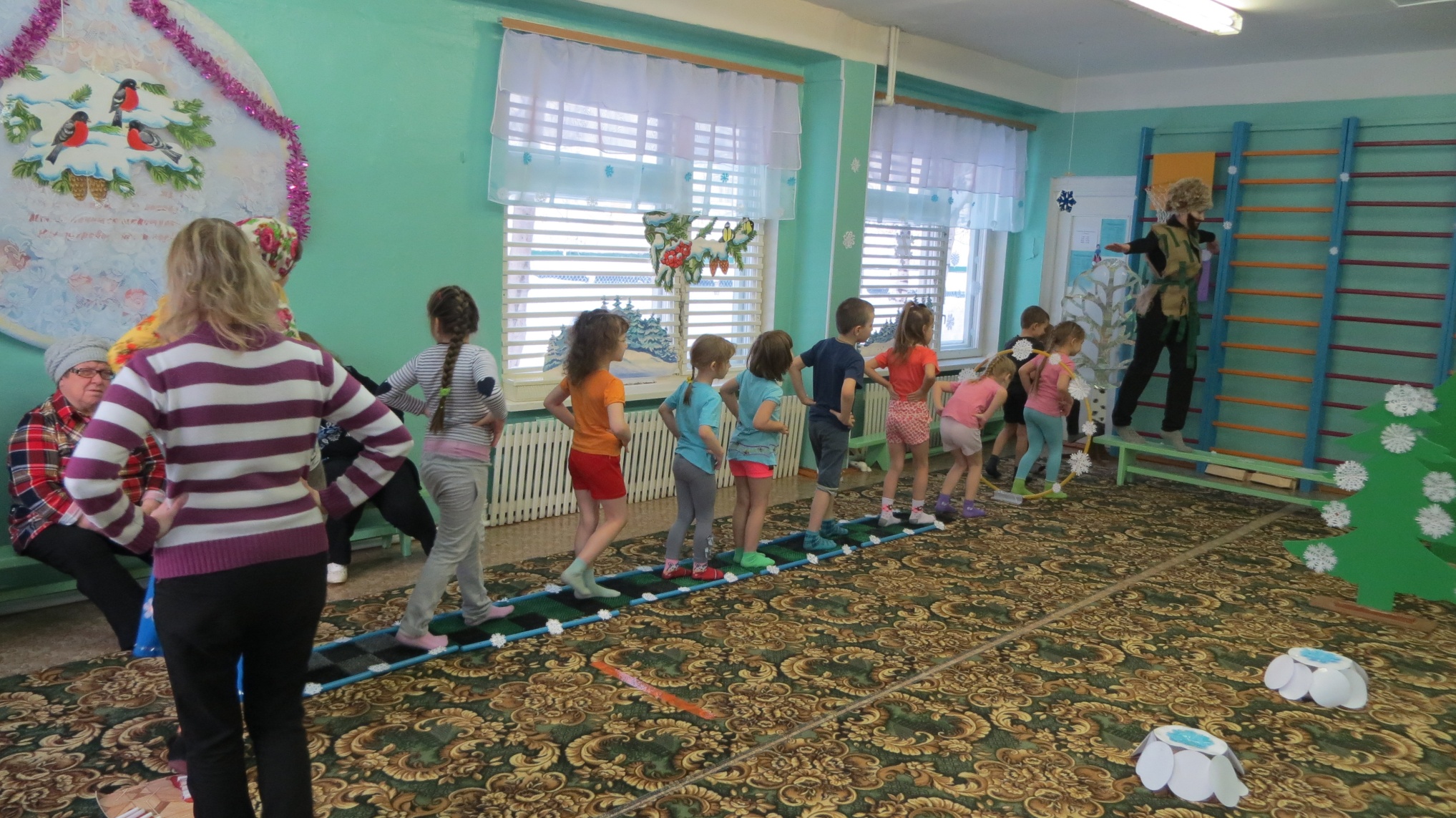             Валенки «КОНИ»                                  «Снежные сугробы»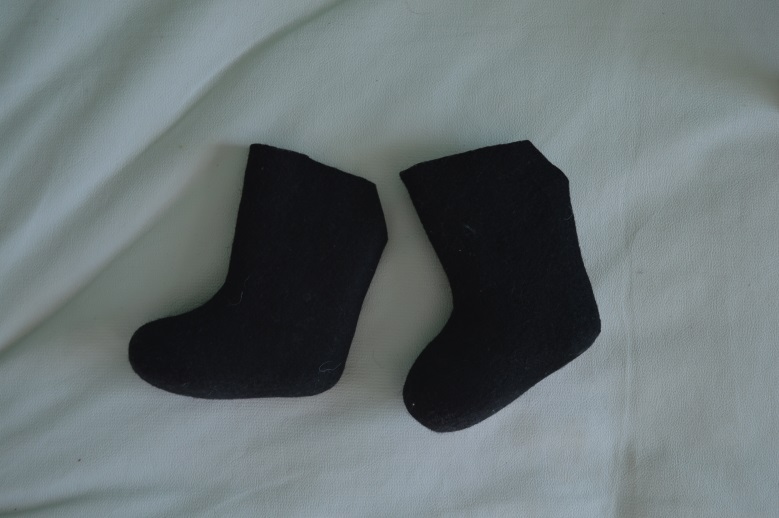 Массажная дорожка «Следы»                      Валенки для метания в цель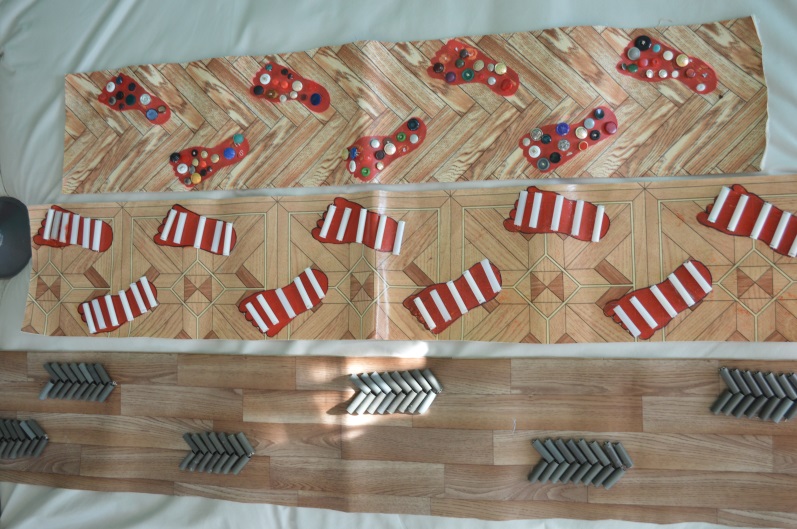 ХОД РАЗВЛЕЧЕНИЯ:Звучит фонограмма «Звуки леса с пением птиц»Марьюшка: Дорогие ребята, я вас приглашаю в путешествие по зимнему лесу. На улице мороз, стынут руки, мерзнет нос! Предлагаю вам потеплее одеться. (Игра «Шоныд паськом»).(Дети входят в спортивный зал).Марьюшка: Ребята,  мы сегодня попали в волшебный лес. Посмотрите, как нарядно кругом! Какие заснеженные стоят деревья, какие большие сугробы вокруг! Птицы сидят на ветках. Давайте послушаем звуки леса! («Голоса птиц»)Марьюшка: (за елкой находит валенок) Смотрите, чей же это валенок? Не ваш? (Ответы детей.) Давайте поищем хозяина этого валенка.Марьюшка: Ой, смотрите, ребята -  волшебное зеркало. Может, оно нам что- нибудь расскажет о хозяине валенка. Давайте тихонько  заглянем в него.(Звучит таинственная музыка «В пещере горного короля» Эдварда Грига). (Звучит запись голоса Бабы-Яги): Баба-Яга: Где же мой второй валенок? И под столом нет, и под лавкой нет. Как же я пойду в лес?Марьюшка: Ну что ж, ребята, нужно идти искать Бабу-Ягу. Ребята, валенок- то вот он. Как же передать его Бабе-Яге? Кто нам поможет найти дорогу? А кто знает, где она живёт? (Ответы детей.) (Из-за елки им навстречу идёт Леший).Леший: Здравствуйте, ребята! Куда путь держите?Дети:  Здравствуй, Леший, мы ищем Бабу-Ягу, чтобы вернуть ей потерянный  валенок.Леший: Валенок? А что такое валенок?Дети: Это теплая, удобная, целебная обувь….Леший:  Ребята, как делают валенки, из чего?Дети: Изготовление валенок – дело не простое, здесь нужна физическая сила и много терпения. Валенки изготавливаются из овечьей шерсти. Леший: Что это за животное – овечка, у меня в лесу таких нет.Пальчиковая гимнастика «Овечка»:Вот кудрявая овечка (играют пальчиками),Шерстка белая в колечках (колечки пальчиками),Шерстка мягкая, густая (перебирают мягко кистями),Шубка у овцы такая (выворачивают ладошки).Леший: А почему его так назвали - «валенок»?Дети и Марьюшка: Потому - что шерсть долго валяют. После того, как овечку остригли, шерсть моют и вычёсывают, затем долго сглаживают пальцами, чтобы шерсть слиплась. Получается тонкое мягкое полотно. Потом, словно из пластилина, лепят из полученного полотна форму валенка и вываривают её в кипящей воде, чтобы шерсть свалялась ещё плотнее. Потом заготовку натягивают на колодку и старательно отбивают со всех сторон деревянной колотушкой, пока изделие не примет форму обычного валенка и нужного размера.По завершению всех этих процедур валенок отправляют сушиться, и его остаётся только побрить, чтобы он стал гладким и блестящим. Некоторые хозяева валенки украшают узорами, чтобы они стали еще красивее.Валенок от слова «валять». Понял, леший?!Леший: Спасибо вам за интересный рассказ о валенках. Не встретил бы вас, да и не узнал бы ничего.... Значит, говорите, этот валенок несете Бабе-Яге?Дети: Помоги нам, Леший, найти Бабу-Ягу, ты все в лесу знаешь!Леший: Конечно, я вам помогу, но дорога будет непростая. Справитесь, не боитесь по лесу гулять?Дети: Справимся!Леший: Отправляемся в путь!Физкультурные дорожки с Лешим: 1. «Ёлочки, тонкие иголочки»: ходьба змейкой вокруг елок (руки на поясе, спина прямая);2. «Снежные сугробы»: перешагивание через препятствия (высоко поднимаем ноги с согнутыми коленями); 3. «Следы»: ходьба по следам (руки на поясе, спина прямая).4. «Зимняя дорожка»: ходьба по массажным коврикам (руки в стороны, спина прямая).5. «Снежная пещера»: пролезание через обруч (наклонившись, боком, не задевая обруча);6. «Ледяной мостик»: ходьба по скамейке (на носочках, руки в стороны);7. Леший: В лесу мороз, замерзли, небось? Давайте, пробежимся по зимней тропинке.  (Бег по кругу). Остановились, подышали. Молодцы, быстро бегаете…А вот и избушка Бабы-Яги. Давайте ее позовем!Дети, Леший и Марьюшка: Баба-Яга! Здравствуй, Баба-Яга!Баба-Яга: (выглядывает из окна) Ой, кого я вижу? Здравствуй, Леший! Да ты, смотрю, не один пожаловал ко мне? ( потихоньку выходит из избушки).Игра на коми языке «Ёма- кулёма» Баба-Яга: Чего пришли, чего надобно?Дети, Леший и Марьюшка: Баба-Яга, а ты ничего не потеряла, случайно, в лесу?Баба-Яга: Ой, потеряла, потеряла! Валенок свой потеряла,- теперь вот сижу в избе, никуда выйти не могу! Дети и Марьюшка: Мы нашли его и принесли тебе.  (Дают валенок Бабе-Яге).Баба-Яга: Нашелся, родненький мой.  Теперь можно и за дровами в лес сходить, а то избушку топить нечем, продрогла вся.Дети и Марьюшка: Не волнуйся, мы тебе поможем,- принесем дрова из леса.Леший: Ребята, постройтесь в две команды. Посмотрим, какая команда быстрее дрова принесет Бабе-Яге!Игры-эстафеты (дети и родители):Эстафета №1 «Принеси дрова»: бегут за  дровами, берут по одной дровишке и несут ее в корзину;Баба-Яга: Сейчас печку затоплю, а вы пока моих коней прогуляйте с ветерком, а то они застоялись.Эстафета №2 « Скачки на коне» (конь - валенок на палке): скачут верхом на «коне», оббегая «снежный сугроб» и возвращаются обратно, передавая «коня» следующему.Баба-Яга: А сосульки с трубы сбить сумеете?Эстафета №3 « Сбей сосульки валенком»: метание в цель валенком.Баба-Яга: Молодцы, меткие какие!Мне для зелья нужны шишки лесные. Принесете? А чтобы не проваливаться в снегу, я вам лыжи выдам.Эстафета №4 «Принеси шишки на лыжах»: бегут на лыжах до коробки с шишками, берут шишку и возвращаются обратно, положив шишку в мешок. Баба-Яга: Какие шустрые да ловкие! А я тоже не могу стоять на месте! Мои валенки бегут куда-то! А знаете ли вы, что валенки у меня не простые? Есть сапоги-скороходы, а у меня – валенки-скороходы. Не верите? (Баба-Яга снимает валенки и отдает командам по одному).Эстафета №5 «Валенки-скороходы»: одевают валенок и оббегают «сугроб», передавая валенок следующему.Баба-Яга: Какие вы быстрые да умелые! Или это валенки мои быстрые такие? (ответы детей)Дети и Марьюшка:  Мы еще веселые частушки про валенки знаем!    1.Чтоб прогнать мороз и стужу, мы в ладоши хлопаемВ валенках через сугробы мы с друзьями топаем.    2.Не хочу ботинок я, не хочу сапожек,Валенки удобнее для ребячьих ножек.    3.Подарили мне для стужи беленькие валенкиС ними я не расстаюсь, даже спать я в них ложусь.    4.Мы про валенки частушки ещё много можем петь,Так что, хлопая в ладоши, вы все можете вспотеть.Леший: Эх, я бы сейчас с валенками веселый танец станцевал, а то снова стал замерзать.Дети и Марьюшка: А где нам столько валенков взять? Баба-Яга, помоги!Баба-Яга: Есть у меня волшебный мешок. Покружиться с ним нужно и заклинание сказать: «Приходите сюда,  валенки, большие и маленькие!» (дети кружатся, появляется мешок с валенками)Танец «Валенки да валенки» (исполняют родители вместе с детьми).Баба-Яга: Спасибо вам, ребята, за валенок! А то я бы здесь совсем замерзла. За вашу помощь я вас отблагодарю сладостями.(Баба-Яга приносит из избушки мешок)Баба-Яга: Угощайтесь, гости дорогие! (Дети достают из мешка шишки)Леший: Баба-Яга, ты чем нас угощаешь? Сама ешь свои шишки!Баба-Яга: Подумаешь, мешок перепутала…Их у меня много. Сейчас, сейчас принесу угощания! (благодарит и угощает сладостями детей и взрослых, прощается) Марьюшка: Нам пора возвращаться. Леший, проводи нас обратно самой короткой дорогой. Леший: Конечно, провожу. Вставайте друг за другом и идите за мной. (Дети под весёлую русскую мелодию выходят из зала и благодарят Лешего за помощь).ФОТОМАТЕРИАЛЫ. РАЗЛЕЧЕНИЕ «ПУТЕШЕСТВИЕ ВАЛЕНКА».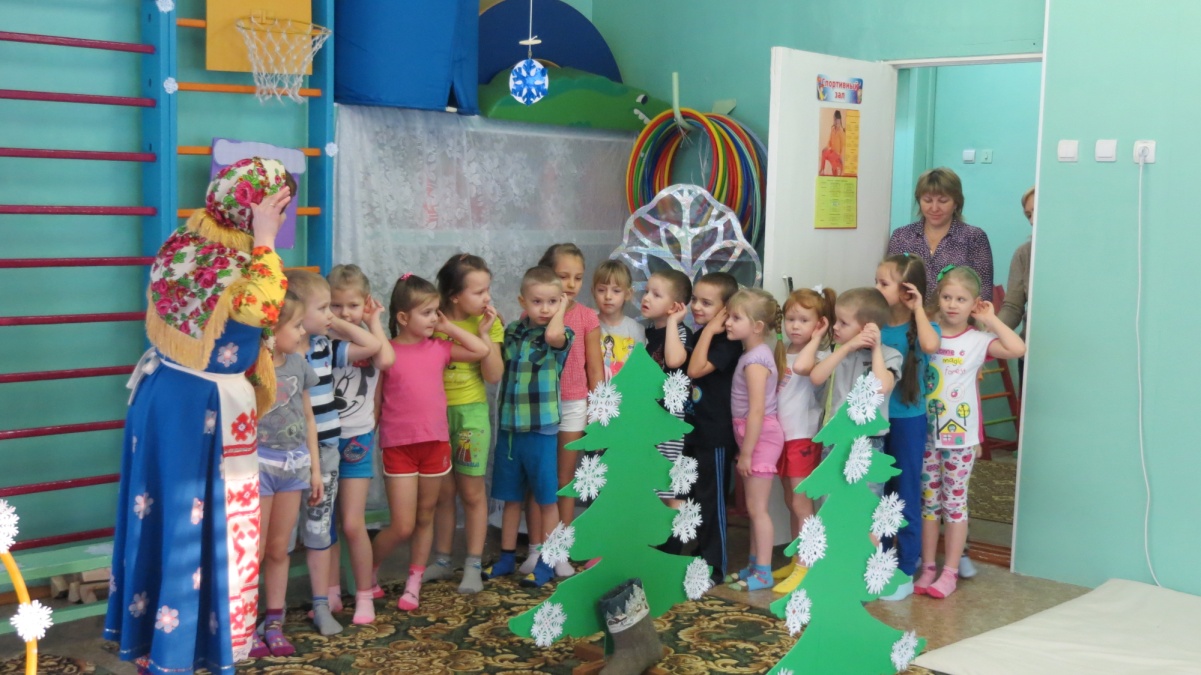 Дети слушают звуки леса.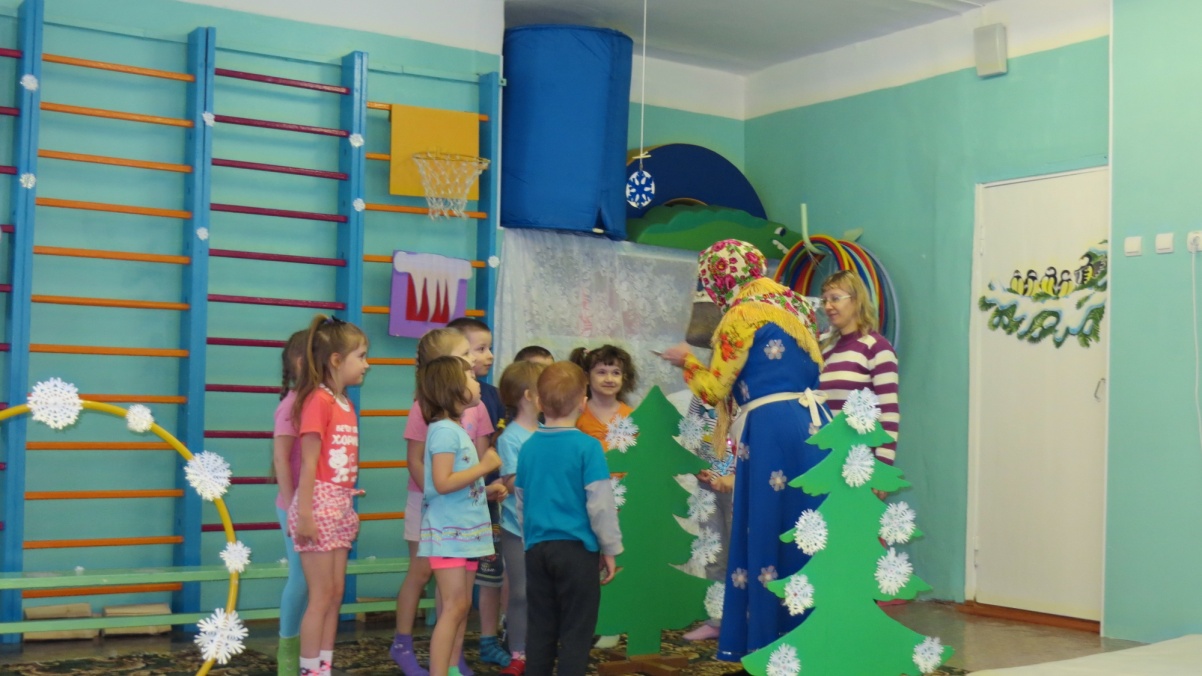 Находят под елкой валенок.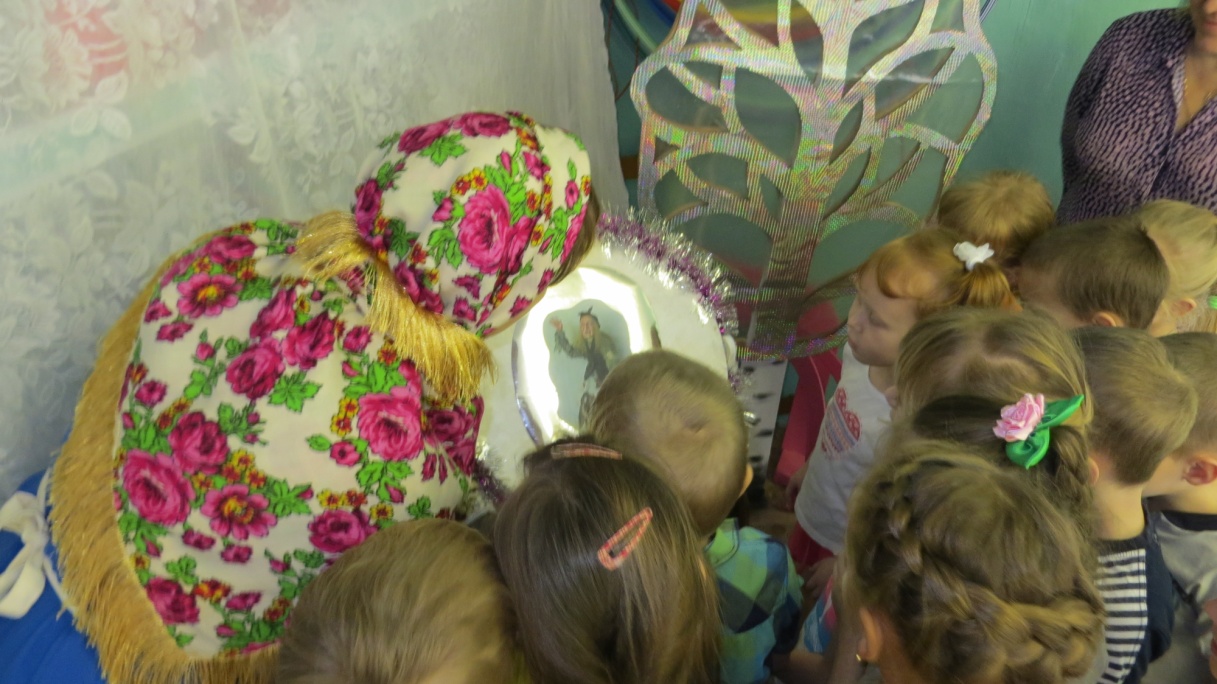 Смотрят в волшебное зеркало и слушают голос Бабы-Яги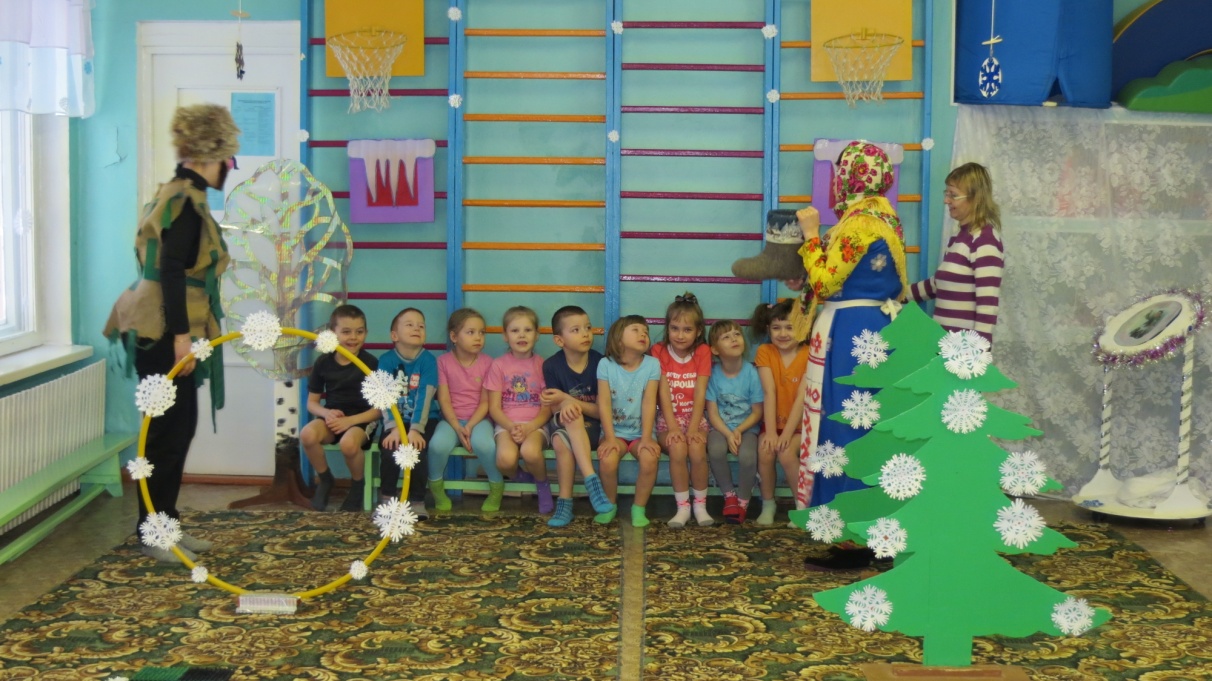 Рассказывают Лешему про валенок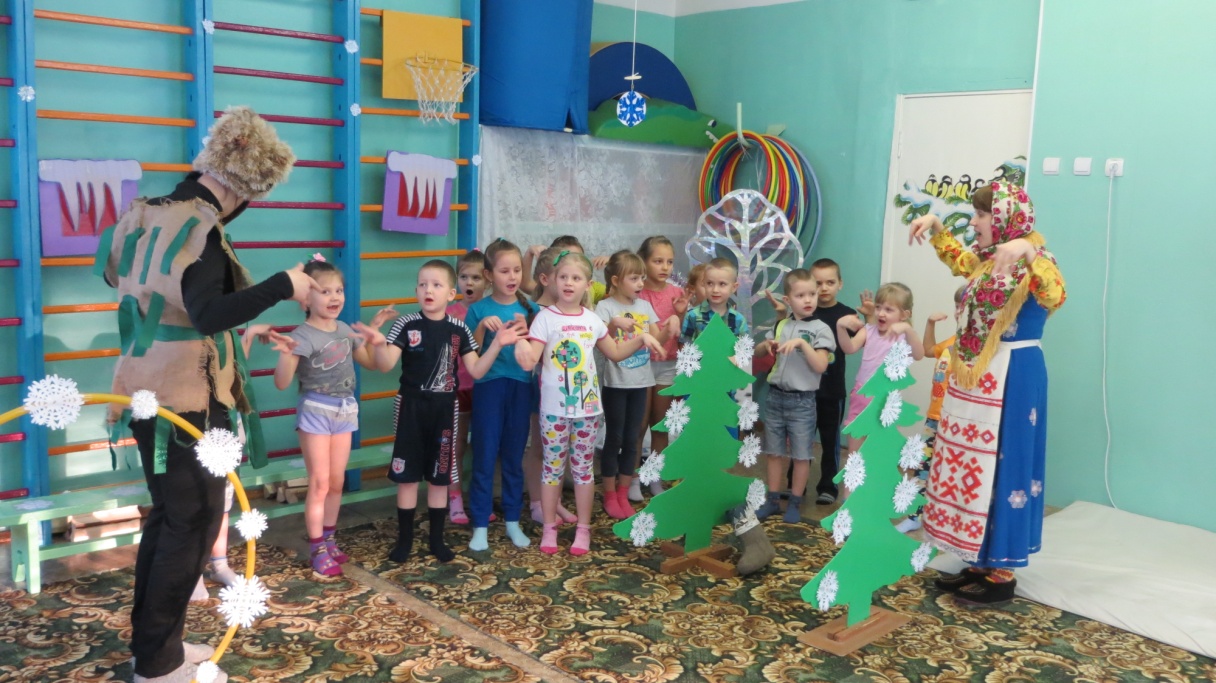 Пальчиковая игра с Лешим «Овечка»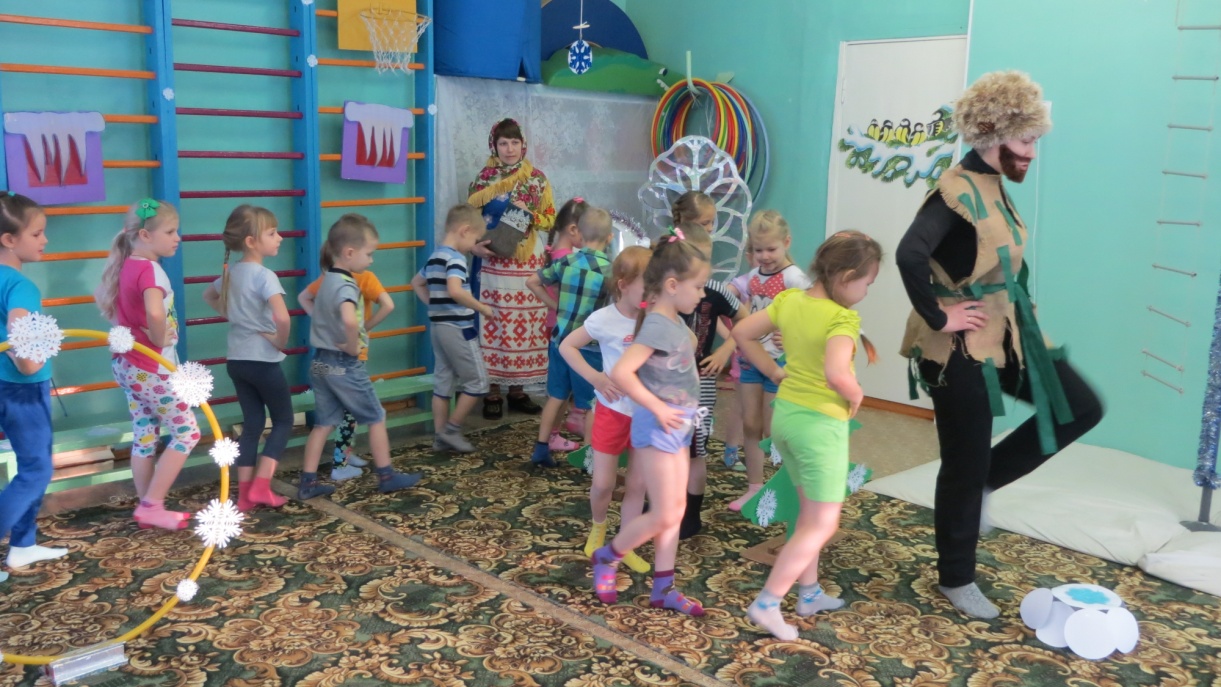 Полоса препятствий «Елочка, тонкие иголочки»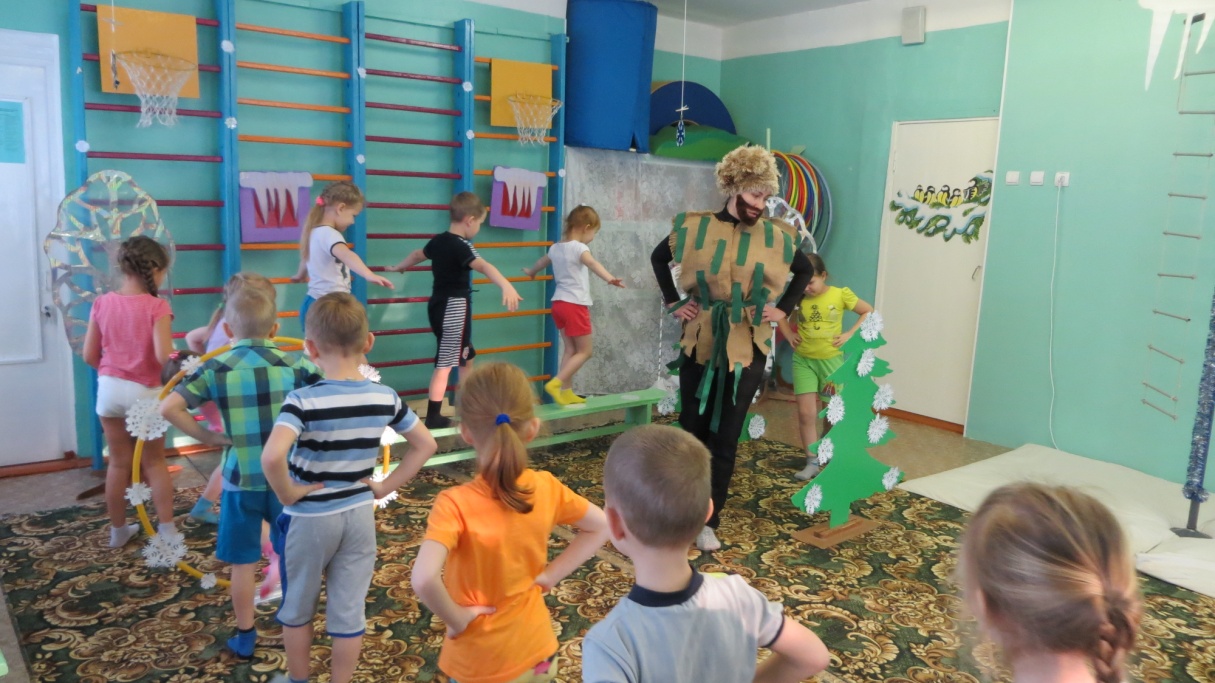 Полоса препятствий «Ледяной мостик», «Снежная пещера»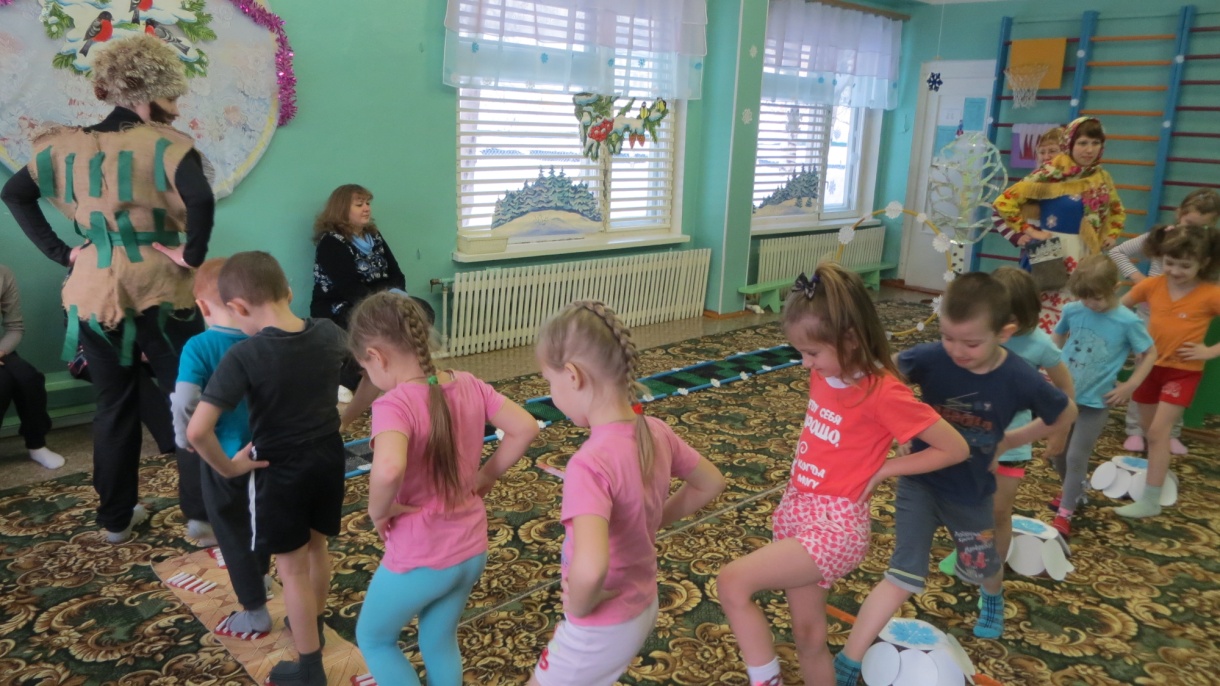 Полоса препятствий «Снежные сугробы», «Следы»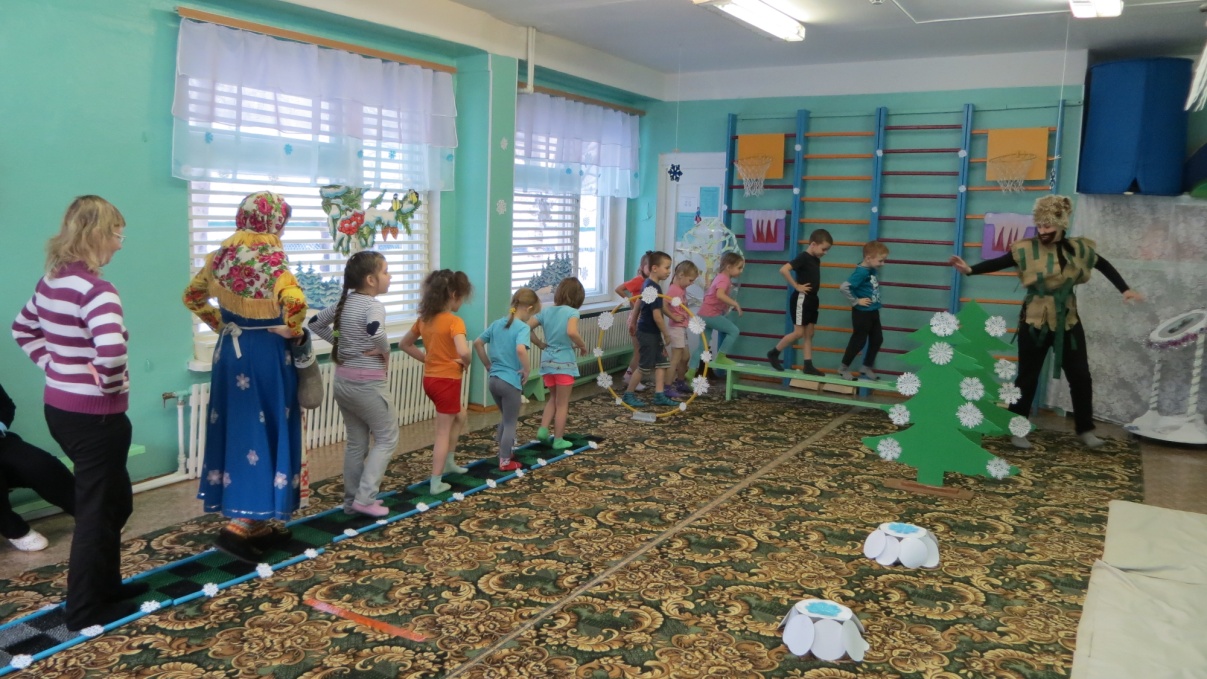 Полоса препятствий «Зимняя дорожка», «Ледяной мостик»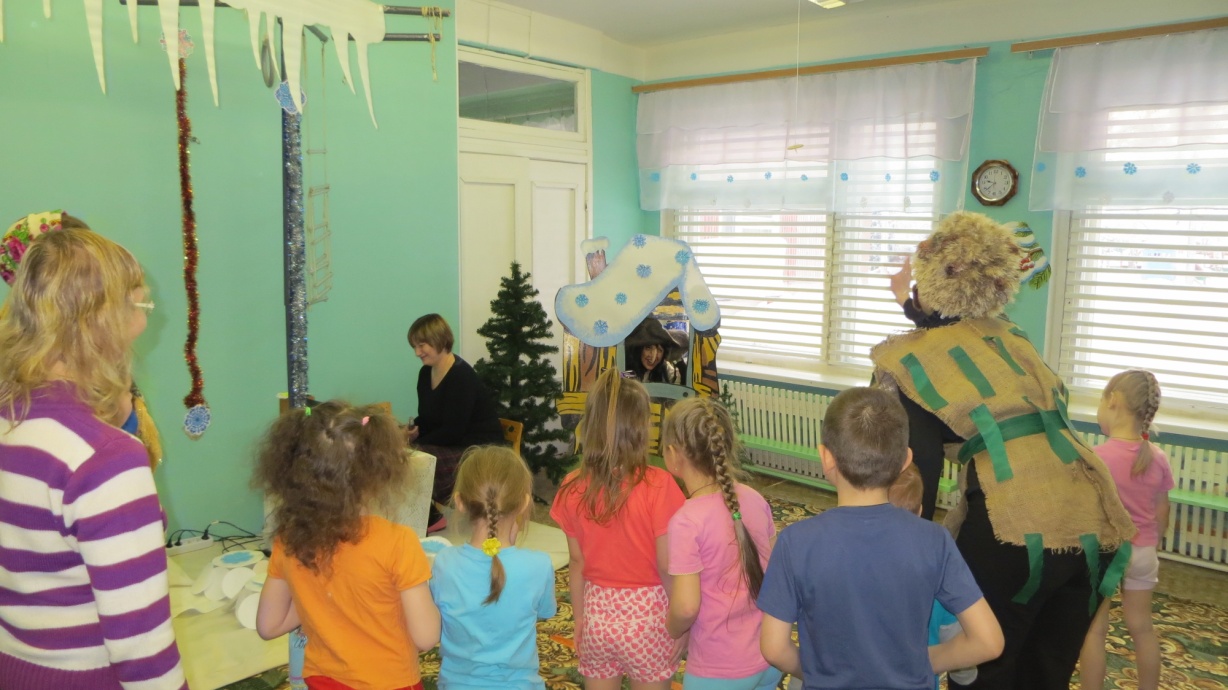 Пришли к избушке Бабы-Яги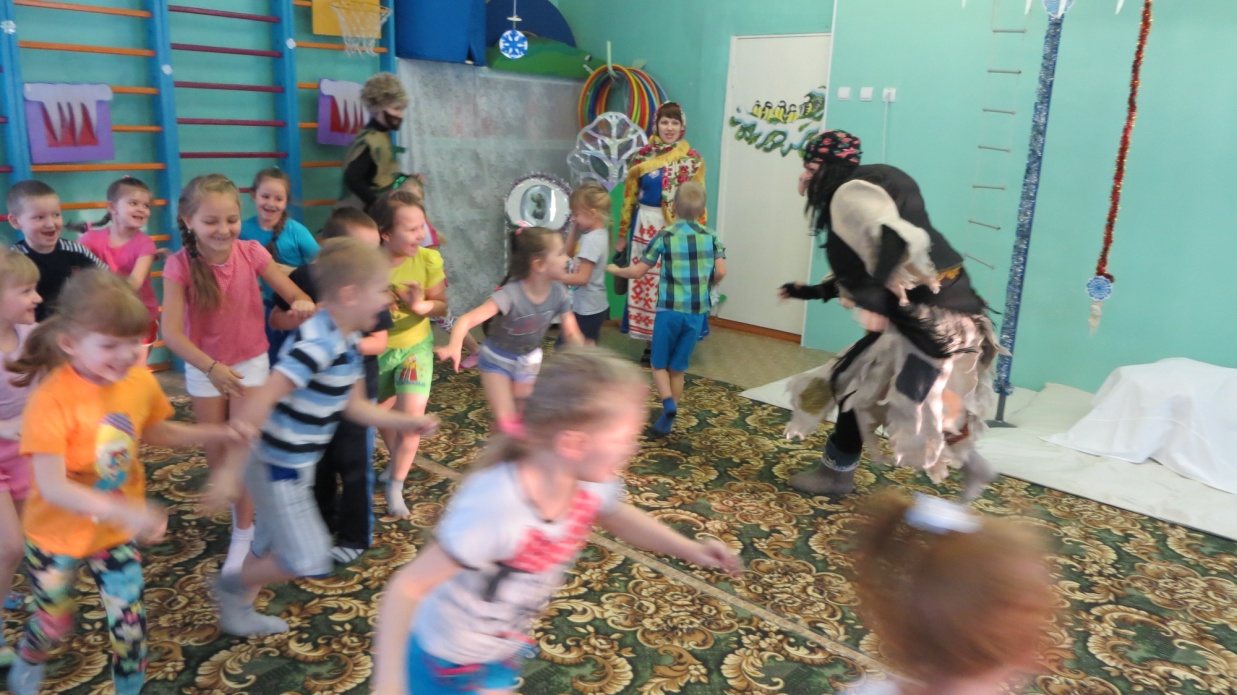 Подвижная народная игра «Ёма-кулёма»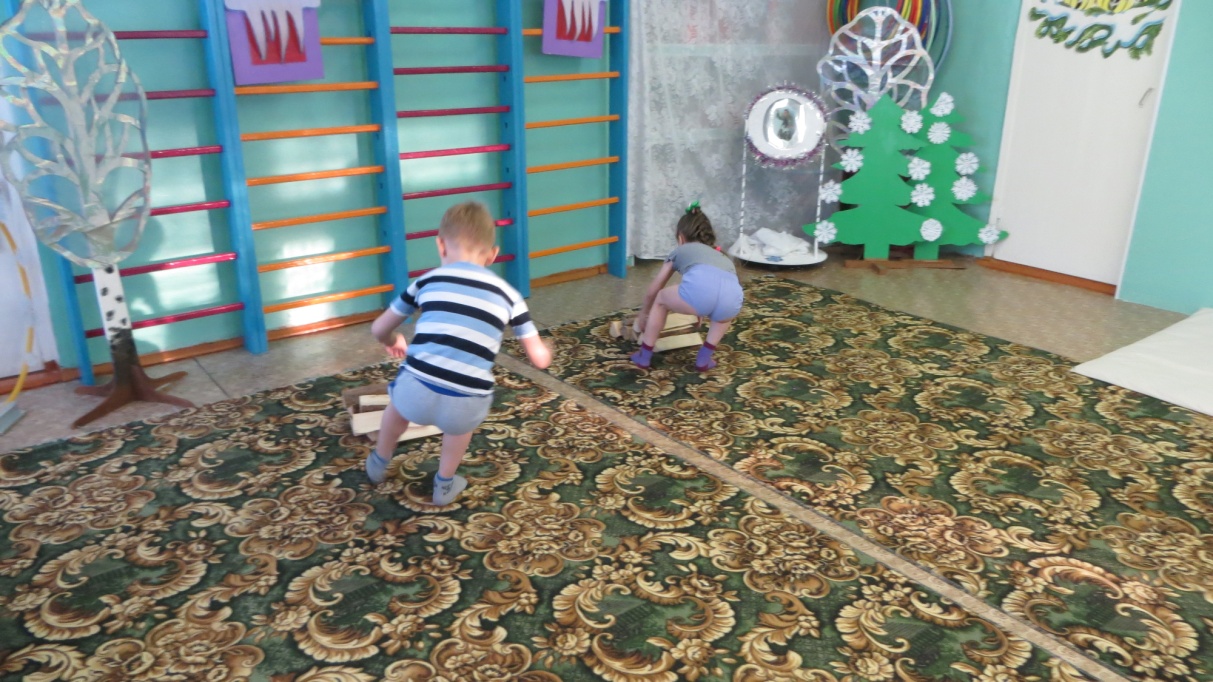 Игра-эстафета «Принеси дрова»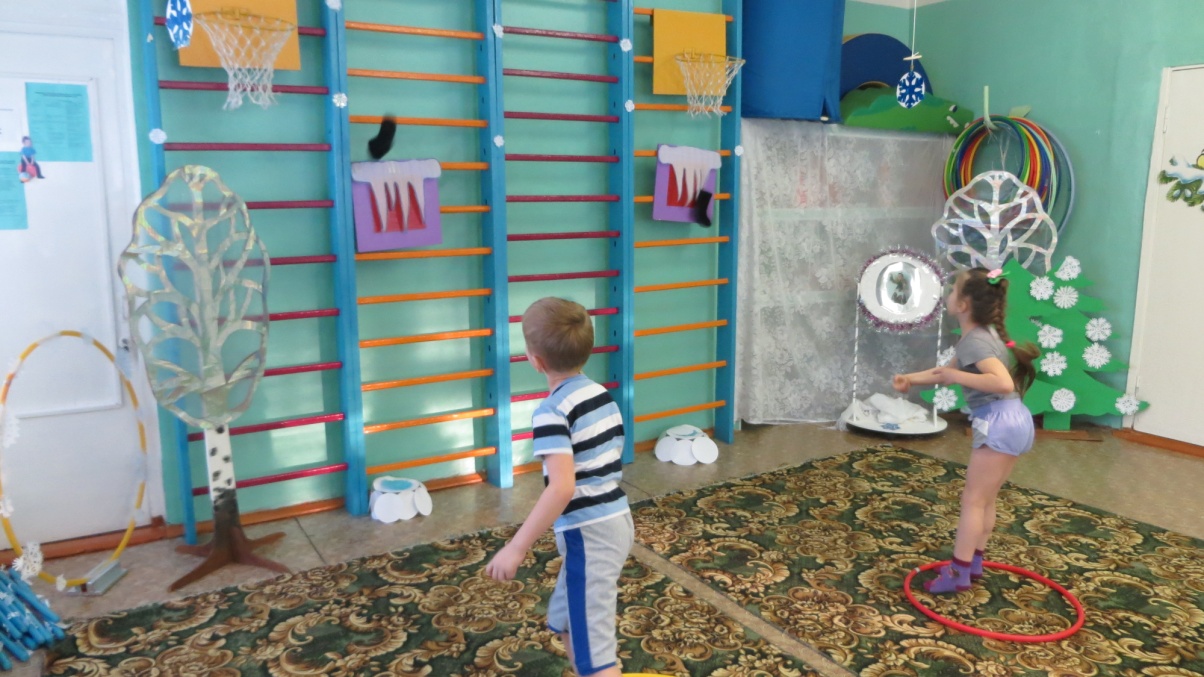 Игра-эстафета «Сбей сосульки валенком»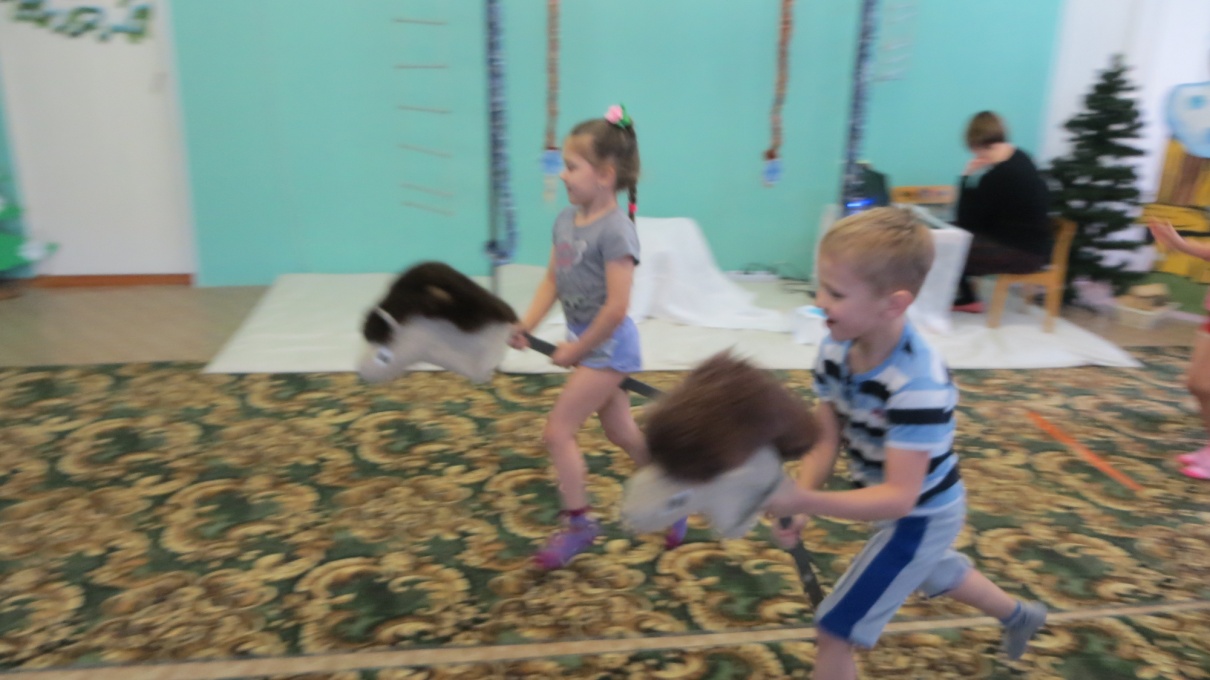 Игра-эстафета «Скачки на коне»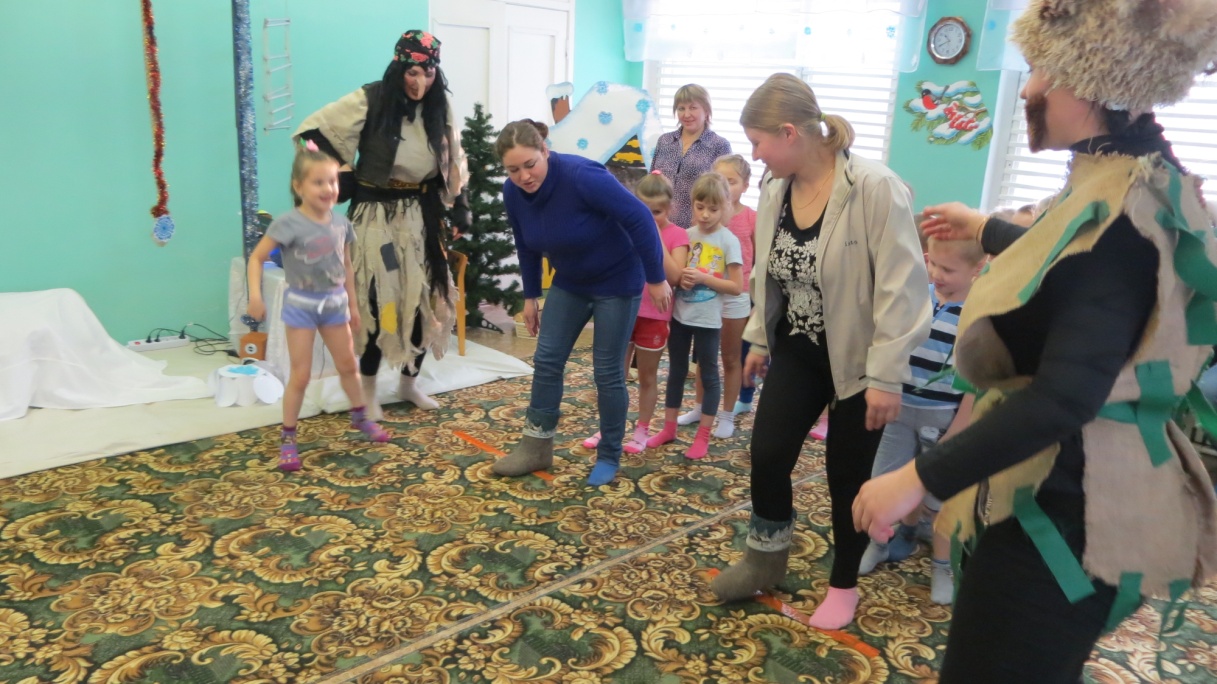 Игра-эстафета «Валенки-скороходы»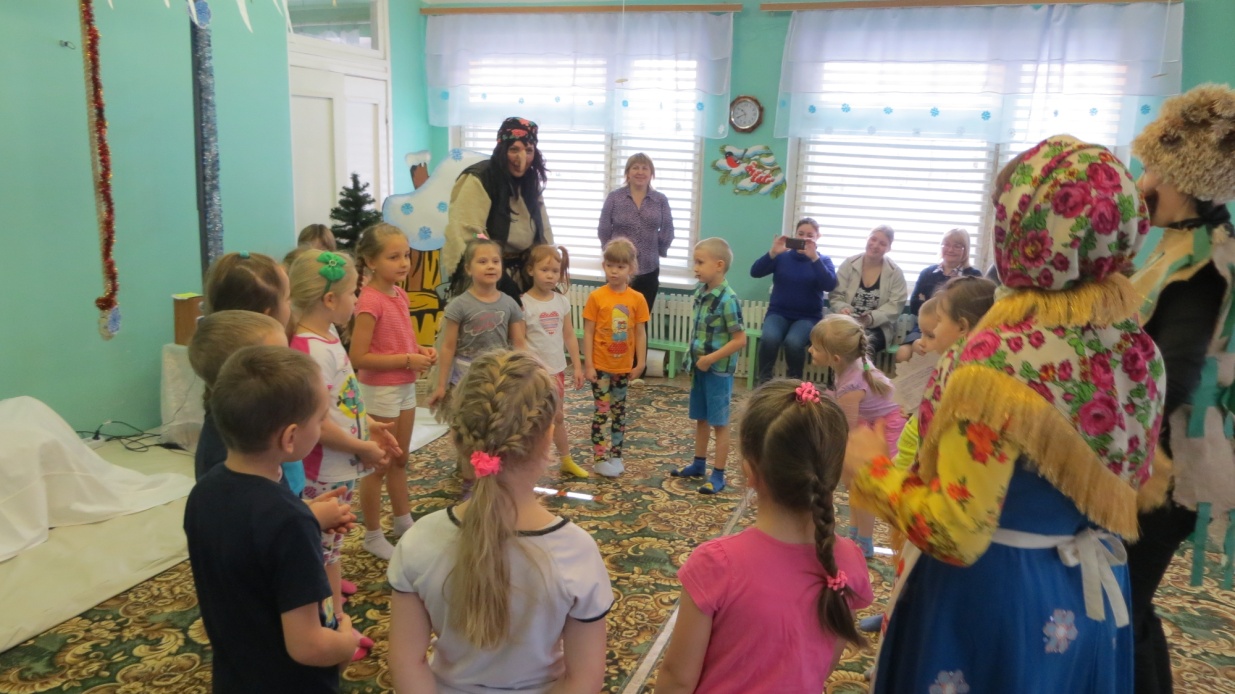 Частушки про валенки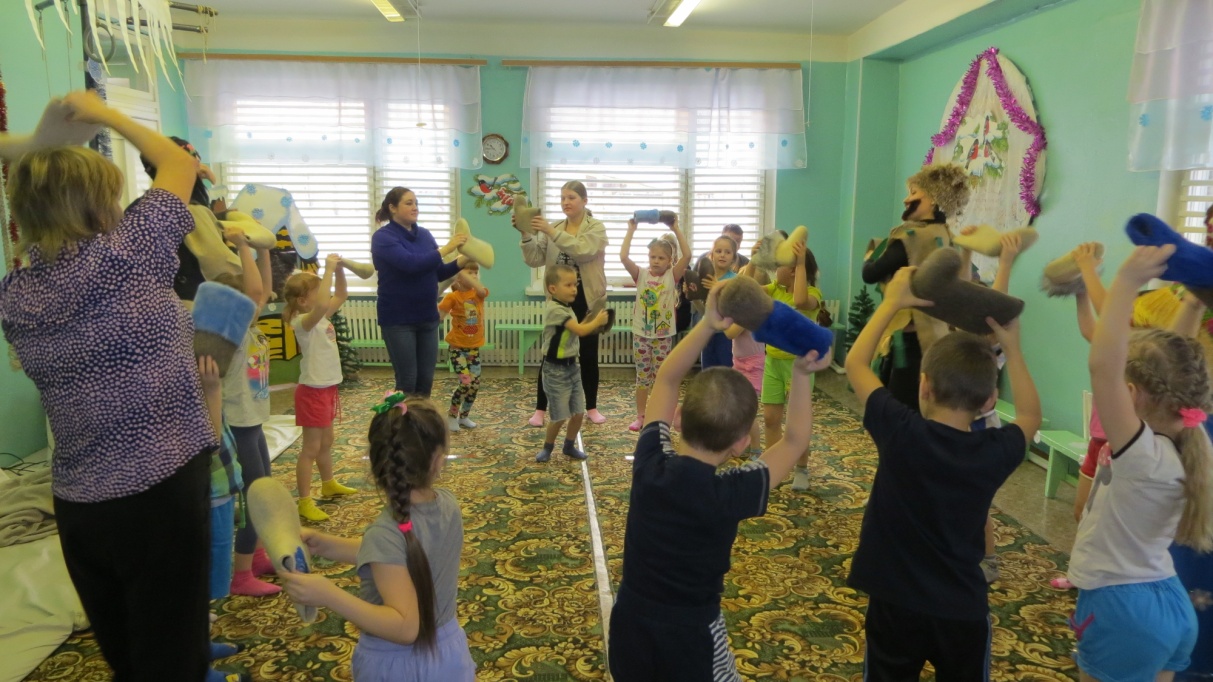 Танец с валенками под ритмичную музыку «Валенки да валенки»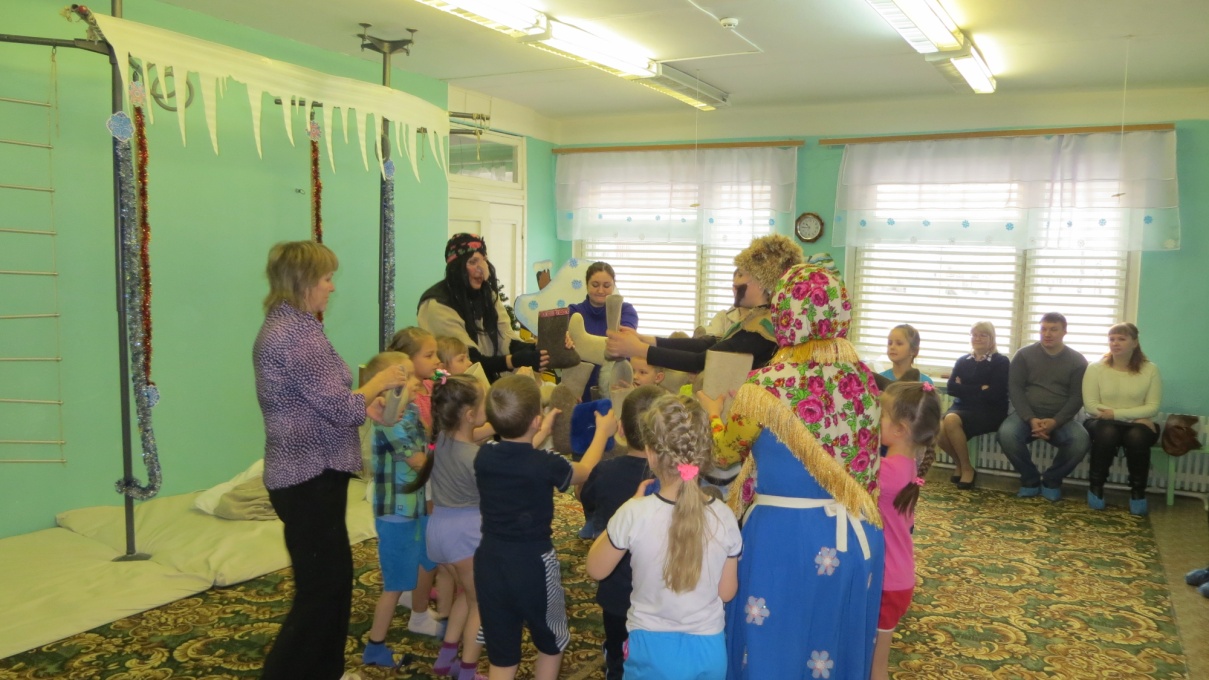 Танец с валенками под ритмичную музыку «Валенки да валенки»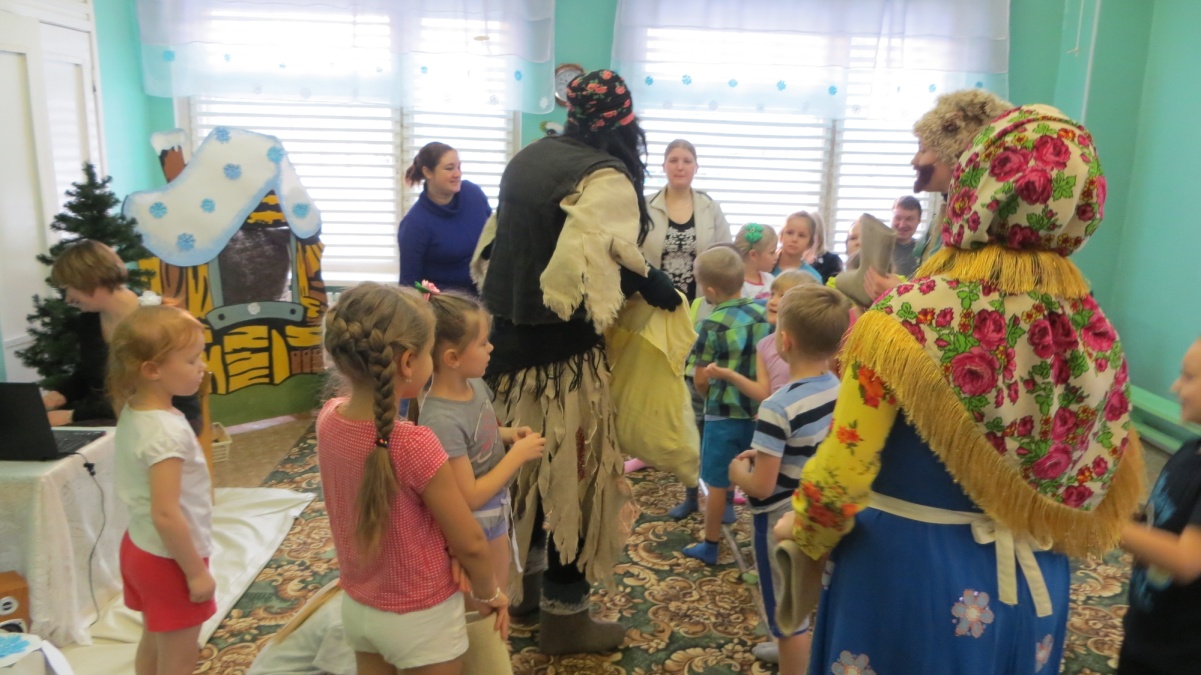 Баба-Яга угощает шишками. Перепутала мешок..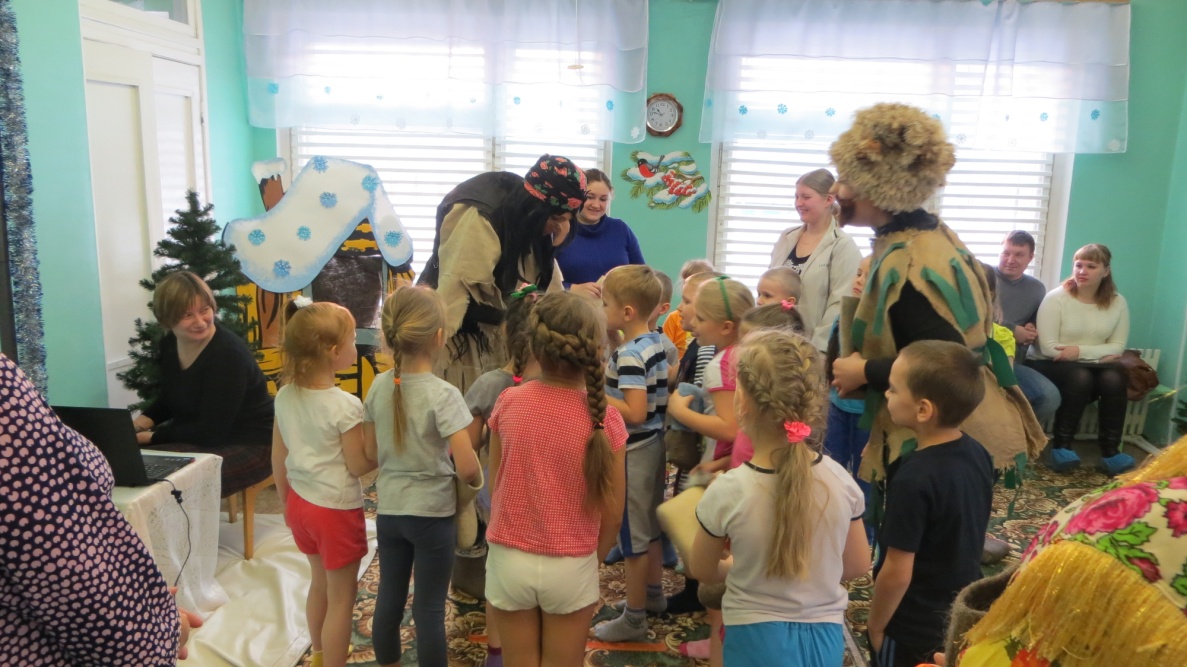 Баба-Яга угощает сладостями и благодарит за принесенный ребятами валенок.